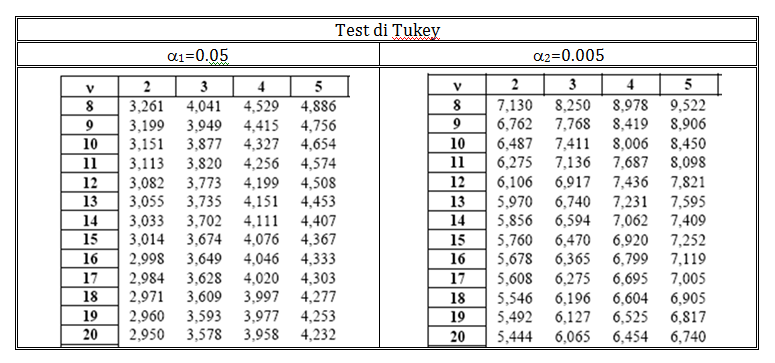 ANOVAANOVA1=0.052=0.005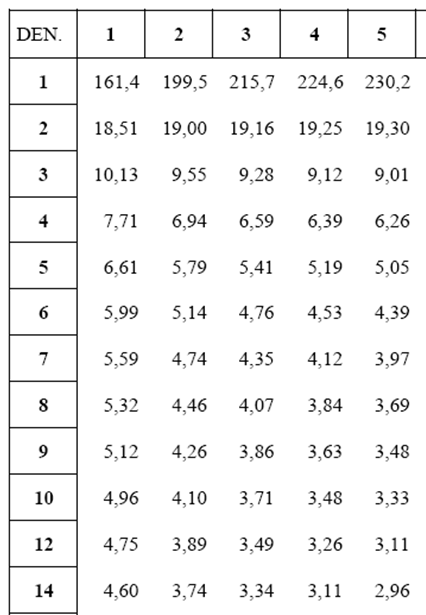 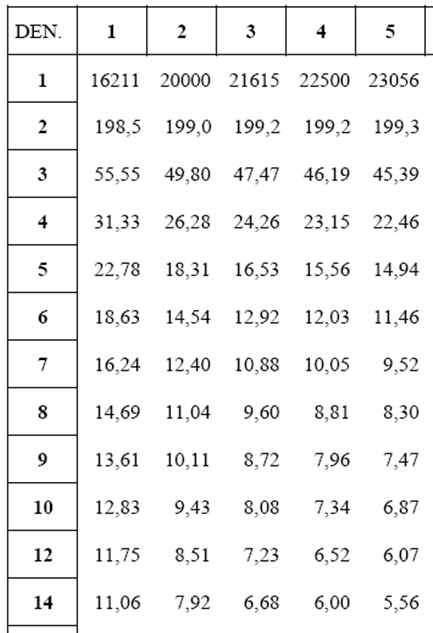 